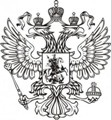 ФЕДЕРАЛЬНАЯ СЛУЖБА ГОСУДАРСТВЕННОЙ СТАТИСТИКИ ‗‗‗‗‗‗‗‗‗‗‗‗‗‗‗‗‗‗‗‗‗‗‗‗‗‗‗‗‗‗‗‗‗‗‗‗‗‗‗‗‗‗‗‗‗‗‗‗‗‗‗‗‗‗‗‗‗‗‗‗‗‗‗‗‗‗‗‗‗‗‗‗‗‗‗‗‗ТЕРРИТОРИАЛЬНЫЙ ОРГАН ФЕДЕРАЛЬНОЙ СЛУЖБЫГОСУДАРСТВЕННОЙ СТАТИСТИКИ ПО ЧЕЧЕНСКОЙ РЕСПУБЛИКЕ (ЧЕЧЕНСТАТ) 364037, г. Грозный, ул. Киевская, д. 53, тел./факс  8(8712) 21-22-29; 21-22-34http://chechenstat.gks.ru; chechenstat@mail.ru‗‗‗‗‗‗‗‗‗‗‗‗‗‗‗‗‗‗‗‗‗‗‗‗‗‗‗‗‗‗‗‗‗‗‗‗‗‗‗‗‗‗‗‗‗‗‗‗‗‗‗‗‗‗‗‗‗‗‗‗‗‗‗‗‗‗‗‗‗‗‗‗‗‗‗‗‗30  января 2018                                                                                                                  ПРЕСС-РЕЛИЗ                                                                                     О состоянии животноводства в сельскохозяйственных организацияхЧеченской Республики в 2017 году	По состоянию на 1 января 2018 года в сравнении с аналогичной датой 2017 года в сельскохозяйственных организациях республики численность поголовья крупного рогатого скота увеличилась на 31,5 %, овец и коз -                на 49,6 %, птицы - на 13,1 %, а численность поголовья лошадей сократилась на 39,7 %. Поголовье скота и птицыв сельскохозяйственных организациях Чеченской Республикина 1 январяголов	В 2017 году по сравнению с предыдущим годом объемы производства скота и птицы на убой (в живом весе)  в  сельскохозяйственных  организациях  республики  сократились  на 8,1 % и составили 1565 тонн.	В  структуре производства скота и птицы на убой (в живом весе) отмечалось увеличение удельного веса производства мяса крупного рогатого  скота, овец и коз по сравнению с 2016 годом.	В 2017 году в сельскохозяйственных организациях надоено 22669 тонн молока (на 73,0 % больше соответствующего периода предыдущего года), надои молока на 1 корову составили 6385 кг, что на 185 кг больше прошлогоднего уровня. ‗‗‗‗‗‗‗‗‗‗‗‗‗‗‗‗‗‗‗‗‗‗‗‗‗‗‗‗‗‗‗‗‗‗‗‗‗‗‗‗‗‗‗‗‗‗‗‗‗‗‗‗‗‗‗‗‗‗‗‗‗‗‗‗‗‗‗‗‗‗‗‗‗‗‗‗‗При использовании материалов Территориального органа Федеральной службы государственной статистики по Чеченской Республике в официальных, учебных или научных документах, а также в средствах массовой информации ссылка на источник обязательна!Л.А-С. Магомадова(8712) 21-22-602018гв % к1 январю2017гСправочно:на 1 января2017гв % к1 январю 2016гКрупный рогатый скот8425131,592,8     из него коровы4837141,4119,4Овцы и козы21846149,680,2Лошади32160,326,0Птица351985113,1120,3